IEEE Journal on Flexible Electronics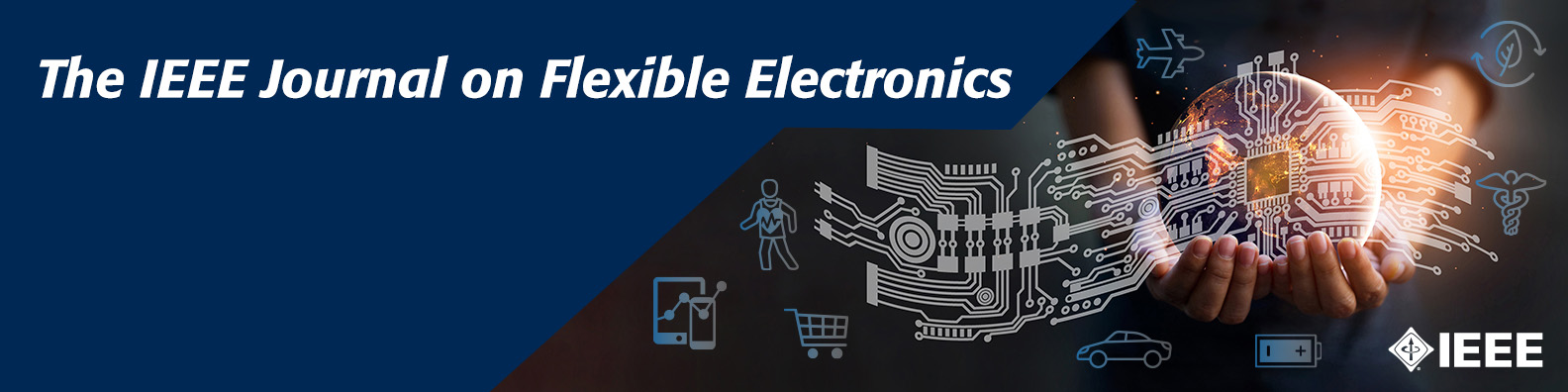 Special Issue proposal onTitle of Special IssueA proposal submitted to:IEEE Journal on Flexible ElectronicsSubmitted byName and Affiliation of Guest EditorsPlease elaborate, in several paragraphs, on each of the following questions: [Introduction] Describe here the context of the Special Issue. [Motivation] Describe here the motivation and timeliness of the Special Issue. [Growth Potential]Describe here the potential for growth of the topic(s) covered in the Special Issue.[Would it be attractive to a broad audience and Why?] Elaborate how the papers in the Special Issue will be relevant to a wider readership. For example, the multiple disciplines covered through the Special Issue. [Scope of the Issue] (Briefly describe the scope of the issue)Describe here the scope of the Special Issue. [Tentative timeline]Submission of papers:  Month/YearReview of papers and revisions: Month/Year (assuming two rounds of review for some papers)Final manuscripts to IEEE: Month/YearPublication: [Month/Year]: Month/Year[Number of Manuscripts and Target Page Count]How many manuscripts:  #ManuscriptsHow many pages total: #Total-Pages[Tentative list of papers, prospective authors and plan to attract papers]Describe here the list prospective authors and your plans to advertise the special issue.[Tentative list of papers, Review/Invited authors]Describe here the list prospective authors and your plans to advertise the special issue. [Confirmed List of Guest Editors] Provide brief bio-sketch of each guest editor, along with up to 5 of their publications relevant to the special issue.